МИНИСТЕРСТВО СОЦИАЛЬНОЙ ПОЛИТИКИКРАСНОЯРСКОГО КРАЯПРИКАЗот 25 ноября 2022 г. N 90-НОБ УТВЕРЖДЕНИИ АДМИНИСТРАТИВНОГО РЕГЛАМЕНТА ПРЕДОСТАВЛЕНИЯМИНИСТЕРСТВОМ СОЦИАЛЬНОЙ ПОЛИТИКИ КРАСНОЯРСКОГО КРАЯГОСУДАРСТВЕННОЙ УСЛУГИ ПО ОЦЕНКЕ СООТВЕТСТВИЯ КАЧЕСТВАОКАЗЫВАЕМЫХ СОЦИАЛЬНО ОРИЕНТИРОВАННОЙ НЕКОММЕРЧЕСКОЙОРГАНИЗАЦИЕЙ ОБЩЕСТВЕННО ПОЛЕЗНЫХ УСЛУГ, УСТАНОВЛЕННЫМКРИТЕРИЯМ В СФЕРЕ СОЦИАЛЬНОЙ ПОДДЕРЖКИИ СОЦИАЛЬНОГО ОБСЛУЖИВАНИЯВ соответствии с Федеральным законом от 12.01.1996 N 7-ФЗ "О некоммерческих организациях", Федеральным законом от 27.07.2010 N 210-ФЗ "Об организации предоставления государственных и муниципальных услуг", Постановлением Правительства Российской Федерации от 27.10.2016 N 1096 "Об утверждении перечня общественно полезных услуг и критериев оценки качества их оказания", пунктом 5 Правил принятия решения о признании социально ориентированной некоммерческой организации исполнителем общественно полезных услуг, утвержденных Постановлением Правительства Российской Федерации от 26.01.2017 N 89 "О реестре некоммерческих организаций - исполнителей общественно полезных услуг", Постановлением Правительства Красноярского края от 14.03.2012 N 93-п "Об утверждении Порядка разработки и утверждения административных регламентов предоставления государственных услуг исполнительными органами государственной власти Красноярского края, случаев и порядка проведения экспертизы проектов административных регламентов предоставления государственных услуг, разработанных органами исполнительной власти Красноярского края", Постановлением Правительства Красноярского края от 25.10.2019 N 591-п "Об органах исполнительной власти Красноярского края, уполномоченных на осуществление оценки качества оказания общественно полезных услуг социально ориентированными некоммерческими организациями", пунктами 1.1, 3.11, 3.28, 4.3 Положения о министерстве социальной политики Красноярского края, утвержденного Постановлением Правительства Красноярского края от 07.08.2008 N 30-п, приказываю:1. Утвердить Административный регламент предоставления министерством социальной политики Красноярского края государственной услуги по оценке соответствия качества оказываемых социально ориентированной некоммерческой организацией общественно полезных услуг, установленным критериям в сфере социальной поддержки и социального обслуживания согласно приложению.2. Признать утратившими силу:Приказ министерства социальной политики Красноярского края от 15.07.2020 N 53-Н "Об утверждении Административного регламента предоставления министерством социальной политики Красноярского края государственной услуги по оценке соответствия качества оказываемых социально ориентированной некоммерческой организацией общественно полезных услуг, установленным критериям в сфере социальной поддержки и социального обслуживания";Приказ министерства социальной политики Красноярского края от 03.02.2021 N 7-Н "О внесении изменений в Приказ министерства социальной политики Красноярского края от 15.07.2020 N 53-Н "Об утверждении Административного регламента предоставления министерством социальной политики красноярского края государственной услуги по оценке соответствия качества оказываемых социально ориентированной некоммерческой организацией общественно полезных услуг установленным критериям в сфере социальной поддержки и социального обслуживания";Приказ министерства социальной политики Красноярского края от 26.04.2021 N 39-Н "О внесении изменений в Приказ министерства социальной политики Красноярского края от 15.07.2020 N 53-Н "Об утверждении Административного регламента предоставления министерством социальной политики красноярского края государственной услуги по оценке соответствия качества оказываемых социально ориентированной некоммерческой организацией общественно полезных услуг установленным критериям в сфере социальной поддержки и социального обслуживания".3. Контроль за исполнением Приказа возложить на заместителя министра социальной политики Красноярского края Д.В. Богданова.4. Опубликовать Приказ на "Официальном интернет-портале правовой информации Красноярского края" (www.zakon.krskstate.ru).5. Приказ вступает в силу через 10 дней после его официального опубликования, за исключением положений, предусмотренных в абзаце втором настоящего пункта.Подпункт "в" пункта 18, подпункт "в" пункта 55 приложения вступают в силу с 1 января 2023 года.МинистрИ.Л.ПАСТУХОВАПриложениек Приказуминистерства социальной политикиКрасноярского краяот 25 ноября 2022 г. N 90-НАДМИНИСТРАТИВНЫЙ РЕГЛАМЕНТПРЕДОСТАВЛЕНИЯ МИНИСТЕРСТВОМ СОЦИАЛЬНОЙ ПОЛИТИКИКРАСНОЯРСКОГО КРАЯ ГОСУДАРСТВЕННОЙ УСЛУГИ ПО ОЦЕНКЕСООТВЕТСТВИЯ КАЧЕСТВА ОКАЗЫВАЕМЫХ СОЦИАЛЬНО ОРИЕНТИРОВАННОЙНЕКОММЕРЧЕСКОЙ ОРГАНИЗАЦИЕЙ ОБЩЕСТВЕННО ПОЛЕЗНЫХ УСЛУГ,УСТАНОВЛЕННЫМ КРИТЕРИЯМ В СФЕРЕ СОЦИАЛЬНОЙ ПОДДЕРЖКИИ СОЦИАЛЬНОГО ОБСЛУЖИВАНИЯI. ОБЩИЕ ПОЛОЖЕНИЯПредмет регулирования регламента1. Административный регламент определяет сроки и последовательность административных процедур (действий) министерства социальной политики Красноярского края (далее - Министерство) при предоставлении государственной услуги по оценке соответствия качества оказываемых социально ориентированной некоммерческой организацией общественно полезных услуг, установленным критериям в сфере социальной поддержки и социального обслуживания (далее - общественно полезные услуги, государственная услуга), устанавливает порядок взаимодействия структурных подразделений Министерства, их должностных лиц, а также взаимодействия Министерства с иными органами государственной власти и органами местного самоуправления, учреждениями и организациями при предоставлении государственной услуги.2. Заключение о соответствии качества оказываемых социально ориентированной некоммерческой организацией общественно полезных услуг (далее - заключение) выдается Министерством на основании составленного в письменной форме заявления организации о выдаче заключения о соответствии качества, в котором обосновывается соответствие оказываемых организацией услуг установленным критериям оценки качества оказания общественно полезных услуг.Круг заявителей3. Заявителями на предоставление государственной услуги являются социально ориентированные некоммерческие организации (далее - заявитель).Заявитель может участвовать в отношениях, связанных с получением государственной услуги, через уполномоченного или на основании доверенности представителя (далее - представитель).4. Оценка качества оказания общественно полезных услуг осуществляется Министерством в отношении заявителя, оказывающего общественно полезную услугу в сфере социальной поддержки и социального обслуживания на территории Красноярского края.Требование предоставления заявителю государственной услугив соответствии с вариантом предоставления государственнойуслуги, соответствующим признакам заявителя, определеннымв результате анкетирования, проводимого органомисполнительной власти Красноярского края (органом местногосамоуправления), предоставляющим государственную услугу(далее - профилирование), а также результата,за предоставлением которого обратился заявитель5. Государственная услуга должна быть предоставлена заявителю в соответствии с вариантом предоставления государственной услуги.Вариант предоставления государственной услуги (далее - вариант) определяется в соответствии с таблицей 2 приложения N 3 к Административному регламенту, исходя из установленных в таблице 1 приложения N 3 признаков заявителя, а также из результата предоставления государственной услуги, за предоставлением которой обратился указанный заявитель.Признаки заявителя определяются путем профилирования, осуществляемого в соответствии с Административным регламентом.II. СТАНДАРТ ПРЕДОСТАВЛЕНИЯ ГОСУДАРСТВЕННОЙ УСЛУГИНаименование государственной услуги6. Наименование государственной услуги - государственная услуга по оценке соответствия качества оказываемых социально ориентированной некоммерческой организацией общественно полезных услуг, установленным критериям в сфере социальной поддержки и социального обслуживания.Наименование органа, предоставляющего государственную услугу7. Государственная услуга предоставляется Министерством (далее - орган, предоставляющий государственную услугу).Результат предоставления государственной услуги8. В соответствии с вариантом результатом предоставления государственной услуги является:выдача (направление) заявителю заключения;выдача (направление) уведомления об отказе в выдаче заключения;исправление допущенных опечаток и (или) ошибок в выданных в результате предоставления государственной услуги документах;об отказе в исправлении допущенных опечаток и ошибок в выданных в результате предоставления государственной услуги документах.Документом, содержащим решение о предоставлении государственной услуги, на основании которого заявителю предоставляется результат, является заключение уполномоченного учреждения о предоставлении государственной услуги, содержащее следующие реквизиты:наименование органа, выдавшего документ;наименование документа;регистрационный номер документа;дата принятия и содержание решения.Документом, содержащим решение об отказе в предоставлении государственной услуги, на основании которого заявителю предоставляется результат, является уведомление об отказе в выдаче заключения, содержащее следующие реквизиты:наименование органа, выдавшего документ;наименование документа;регистрационный номер документа;дата принятия и содержание решения.Срок предоставления государственной услуги9. Срок предоставления государственной услуги Министерством составляет 30 дней.10. Решение о выдаче заключения либо об отказе в выдаче заключения принимается Министерством в течение 30 дней со дня поступления в Министерство заявления заявителя о выдаче заключения о соответствии качества. Указанный срок может быть продлен, но не более чем на 30 дней, в случае направления Министерством запросов в соответствии с пунктом 6 Правил принятия решения о признании социально ориентированной некоммерческой организации исполнителем общественно полезных услуг, утвержденных Постановлением Правительства Российской Федерации от 26.01.2017 N 89 "О реестре некоммерческих организаций - исполнителей общественно полезных услуг". О продлении срока принятия указанного решения Министерство информирует заявителя в течение 30 дней со дня поступления в Министерство заявления заявителя о выдаче заключения.11. В случае если заявитель включен в реестр поставщиков социальных услуг по соответствующей общественно полезной услуге, продление срока принятия решения о выдаче заключения либо об отказе в выдаче заключения не допускается.12. Срок выдачи (направления) документа, являющегося результатом предоставления государственной услуги, не должен превышать 10 рабочих дней со дня принятия решения о выдаче заключения либо направлении уведомления об отказе в выдаче заключения.Срок исправления ошибок и опечаток в документах, являющихся результатом предоставления государственной услуги, составляет 10 рабочих дня со дня регистрации в органе, предоставляющем государственную услугу, заявления об исправлении допущенных опечаток и ошибок в выданных им документах.Правовые основания для предоставления государственной услуги13. Перечень нормативных правовых актов, регулирующих предоставление государственной услуги, информация о порядке досудебного (внесудебного) обжалования решений и действий (бездействий) Министерства предоставляющего государственную услугу, размещается на официальном сайте министерства по адресу: http://www.szn24.ru.Министерство обеспечивают размещение и актуализацию перечня нормативных правовых актов, регулирующих предоставление государственной услуги, на официальном сайте Министерства.Исчерпывающий перечень документов, необходимыхдля предоставления государственной услуги14. Заявитель или представитель представляет в Министерство заявление по форме, согласно приложению 1 с приложением документов, необходимых для предоставления государственной услуги, обосновывающих соответствие оказываемых заявителем общественно полезных услуг критериям оценки качества оказания общественно полезных услуг (справки, характеристики, экспертные заключения, заключения общественных советов при заинтересованных органах) (далее - документы, необходимые для предоставления государственной услуги).15. Заявление подписывается заявителем или представителем.16. В заявлении должно быть обосновано соответствие оказываемых заявителем общественно полезных услуг критериям:а) соответствие общественно полезной услуги установленным нормативными правовыми актами Российской Федерации требованиям к ее содержанию (объем, сроки, качество предоставления);б) наличие у лиц, непосредственно задействованных в исполнении общественно полезной услуги (в том числе работников заявителей и работников, привлеченных по договорам гражданско-правового характера), необходимой квалификации (в том числе профессионального образования, опыта работы в соответствующей сфере), а также достаточность количества таких лиц;в) удовлетворенность получателей общественно полезных услуг качеством их оказания (отсутствие жалоб на действия (бездействие) и (или) решения заявителя, связанные с оказанием им общественно полезных услуг, признанных обоснованными судом, органами государственного контроля (надзора) и муниципального надзора, иными органами в соответствии с их компетенцией в течение 2 лет, предшествующих выдаче заключения);г) открытость и доступность информации о заявителе;д) отсутствие заявителя в реестре недобросовестных поставщиков по результатам оказания государственной услуги в рамках исполнения контрактов, заключенных в соответствии с Федеральным законом от 05.04.2013 N 44-ФЗ "О контрактной системе в сфере закупок товаров, работ, услуг для обеспечения государственных и муниципальных нужд" (далее - Федеральный закон N 44-ФЗ) в течение 2 лет, предшествующих выдаче заключения.17. Наименование документов (категорий документов), необходимых для предоставления государственной услуги в соответствии с нормативными правовыми актами и обязательных для представления заявителем или представителем:а) устав заявителя;б) справка о деятельности заявителя;в) сведения, подтверждающие квалификацию и опыт работы персонала;г) сведения об открытости и доступности информации о заявителе;д) сведения о социальных партнерах (содержание данных сведений заявитель определяет самостоятельно);е) документы, обосновывающие соответствие качества оказываемых заявителем общественно полезных услуг критериям.18. Наименование документов (категорий документов), необходимых для предоставления государственной услуги в соответствии с нормативными правовыми актами и представляемых заявителем или представителем по собственной инициативе:а) копия свидетельства о государственной регистрации заявителя;б) выписка из Единого государственного реестра юридических лиц, выданная не позднее, чем за один месяц до даты подачи заявления;в) справка территориального органа Фонда пенсионного и социального страхования Российской Федерации (далее - Фонд) об отсутствии у заявителя задолженности по страховым взносам, пеням, штрафам на текущую дату;г) справка из Управления Федеральной налоговой службы по Красноярскому краю об отсутствии у заявителя неисполненной обязанности по уплате налогов, сборов, страховых взносов, пеней, штрафов, процентов, подлежащих уплате в соответствии с законодательством Российской Федерации о налогах и сборах, на текущую дату;д) сведения, подтверждающие отсутствие заявителя в реестре некоммерческих организаций, выполняющих функцию иностранного агента;е) сведения, подтверждающие отсутствие заявителя в реестре недобросовестных поставщиков.19. Наименование общественно полезной услуги указывается в заявлении в соответствии с перечнем общественно полезных услуг, утвержденным Постановлением Правительства Российской Федерации от 27.10.2016 N 1096 "Об утверждении перечня общественно полезных услуг и критериев оценки качества их оказания".20. Заявление и документы, необходимые для предоставления государственной услуги, направляются почтовым отправлением с описью вложения или представляются непосредственно в Министерство.21. Для предоставления государственной услуги от заявителя не требуется представления документов, которые находятся в распоряжении государственных органов, органов местного самоуправления и иных органов, участвующих в предоставлении государственных или муниципальных услуг.22. Заявление и документы, необходимые для предоставления государственной услуги, должны соответствовать следующим требованиям:а) заявление составляется по форме, предусмотренной приложением N 1 к Административному регламенту;б) заявление оформляется на фирменном бланке (при наличии), на русском языке в двух экземплярах, которые подписываются заявителем;в) при составлении заявления не допускается использование сокращений слов и аббревиатур;г) в заявлении и документах, необходимых для предоставления государственной услуги, не должны содержаться нецензурные либо оскорбительные выражения, угрозы жизни, здоровью и имуществу должностных лиц Министерства, а также членов их семей;д) заявление и документы, необходимые для предоставления государственной услуги, не должны быть исполнены карандашом, должны быть написаны разборчиво, не должны содержать подчисток, приписок, зачеркнутых слов и иных не оговоренных исправлений, а также иметь повреждений, наличие которых не позволяет однозначно истолковать их содержание.23. Требования к представлению указанных документов.В случае непредставления заявителем по собственной инициативе документов, указанных в пункте 18 Административного регламента, Министерство запрашивает сведения, содержащиеся в документах в государственных органах, органах местного самоуправления и подведомственных государственным органам или органам местного самоуправления организациях в рамках межведомственного информационного взаимодействия в соответствии с Федеральным законом от 27.07.2010 N 210-ФЗ "Об организации предоставления государственных и муниципальных услуг" (далее - Федеральный закон N 210-ФЗ).Исчерпывающий перечень оснований для отказав приеме документов, необходимых для предоставлениягосударственной услуги24. Основания для отказа в приеме заявления и документов отсутствуют.Исчерпывающий перечень оснований для приостановленияпредоставления государственной услуги или отказав предоставлении государственной услуги25. Основания для приостановления государственной услуги отсутствуют.26. Основания для отказа в предоставлении государственной услуги:несоответствие общественно полезной услуги установленным нормативными правовыми актами Российской Федерации требованиям к ее содержанию (объем, сроки, качество предоставления);отсутствие у лиц, непосредственно задействованных в исполнении общественно полезной услуги (в том числе работников заявителя и работников, привлеченных по договорам гражданско-правового характера), необходимой квалификации (в том числе профессионального образования, опыта работы в соответствующей сфере), недостаточность количества лиц, у которых есть необходимая квалификация;наличие в течение 2 лет, предшествующих выдаче заключения, жалоб на действия (бездействие) и (или) решения заявителя, связанные с оказанием им общественно полезных услуг, признанных обоснованными судом, органами государственного контроля (надзора) и муниципального надзора, иными государственными органами в соответствии с их компетенцией;несоответствие уровня открытости и доступности информации о заявителе установленным нормативными правовыми актами Российской Федерации требованиям (при их наличии);наличие в течение 2 лет, предшествующих выдаче заключения, информации о заявителе в реестре недобросовестных поставщиков по результатам оказания услуги в рамках исполнения контрактов, заключенных в соответствии с Федеральным законом N 44-ФЗ;представление документов, содержащих недостоверные сведения, либо документов, оформленных в ненадлежащем порядке.Размер платы, взимаемой с заявителя при предоставлениигосударственной услуги, и способы ее взимания27. Государственная услуга предоставляется бесплатно, государственная пошлина за предоставление государственной услуги не предусмотрена.28. Плата за предоставление услуг, которые являются необходимыми и обязательными для предоставления государственной услуги, не предусмотрена.Требования к помещениям, в которых предоставляетсягосударственная услуга29. Вход в здание Министерства оборудуется информационной табличкой (вывеской), содержащей информацию о полном наименовании Министерства.30. При входе в помещение Министерства и (или) в залах ожидания оборудуются информационные стенды, на которых размещаются следующая информация и документы:а) почтовый адрес Министерства;б) адрес сайта Министерства;в) справочный номер телефона Министерства, номер телефона-автоинформатора (при наличии);г) режим работы Министерства;д) выдержки из нормативных правовых актов, содержащих нормы, регулирующие деятельность по предоставлению государственной услуги;е) перечень документов, необходимых для получения государственной услуги;ж) форма заявления и образец ее заполнения.31. Помещения для предоставления государственной услуги размещаются преимущественно на нижних этажах зданий.Помещения оборудуются пандусами, пассажирскими лифтами или подъемными платформами для обеспечения доступа инвалидов на креслах-колясках на этажи выше или ниже этажа основного входа в здание (первого этажа), санитарно-техническими помещениями (доступными для инвалидов), расширенными проходами, позволяющими обеспечить беспрепятственный доступ заявителей, включая заявителей, использующих кресла-коляски.В помещениях предоставления государственных услуг расположение интерьера, подбор и расстановка приборов и устройств, технологического и иного оборудования должны соответствовать пределам, установленным для зоны досягаемости заявителей, находящихся в креслах-колясках.32. При невозможности создания в органе, предоставляющем государственную услугу, условий для его полного приспособления с учетом потребностей инвалидов в нем проводятся мероприятия по обеспечению беспрепятственного доступа маломобильных граждан к объекту с учетом разумного приспособления.33. Для приема граждан, обратившихся за получением государственной услуги, выделяются отдельные помещения, снабженные соответствующими указателями. Рабочее место специалистов оснащается настенной вывеской или настольной табличкой с указанием фамилии, имени, отчества и должности. Указатели должны быть четкими, заметными и понятными, с дублированием необходимой для инвалидов звуковой либо зрительной информации или предоставлением текстовой и графической информации знаками, выполненными рельефно-точечным шрифтом Брайля.34. Места для заполнения документов оборудуются стульями, столами, обеспечиваются бланками заявлений, раздаточными информационными материалами, письменными принадлежностями.Специалисты органа, предоставляющего государственную услугу, при необходимости оказывают инвалидам помощь, необходимую для получения в доступной для них форме информации о правилах предоставления услуги, в том числе об оформлении необходимых для получения услуги документов, о совершении ими других необходимых для получения услуги действий.35. В информационных терминалах (киосках) либо на информационных стендах размещаются сведения о графике (режиме) работы органа, предоставляющего государственную услугу, информация о порядке и условиях предоставления государственной услуги, образцы заполнения заявлений и перечень документов, необходимых для предоставления государственной услуги.36. Места ожидания предоставления государственной услуги оборудуются стульями, кресельными секциями или скамьями. В местах ожидания предоставления государственной услуги предусматриваются доступные места общественного пользования (туалеты).37. Места предоставления государственной услуги оборудуются средствами пожаротушения и оповещения о возникновении чрезвычайной ситуации. На видном месте размещаются схемы размещения средств пожаротушения и путей эвакуации посетителей и работников органа, предоставляющего государственную услугу.38. При наличии на территории, прилегающей к местонахождению органа, предоставляющего государственную услугу, мест для парковки автотранспортных средств выделяется не менее 10 процентов мест (но не менее одного места) для бесплатной парковки транспортных средств, управляемых инвалидами I, II групп, и транспортных средств, перевозящих таких инвалидов и (или) детей-инвалидов, а также для бесплатной парковки транспортных средств, управляемых инвалидами III группы, из числа следующих граждан:а) граждане, имеющие ограничение способности к самостоятельному передвижению любой степени выраженности (1, 2 или 3 степени);б) граждане, получившие до 01.07.2020 в федеральном учреждении медико-социальной экспертизы опознавательный знак "Инвалид" для индивидуального использования и пользующиеся правом на бесплатное использование мест для парковки транспортных средств.Сведения о транспортном средстве, управляемом инвалидом III группы при наличии указанных оснований, или транспортном средстве, его перевозящем, размещаются в федеральном реестре инвалидов в порядке, предусмотренном частью десятой статьи 15 Федерального закона от 24.11.1995 N 181-ФЗ "О социальной защите инвалидов в Российской Федерации".Указанные места для парковки не должны занимать иные транспортные средства.39. В органе, предоставляющем государственную услугу, обеспечивается:допуск на объект сурдопереводчика, тифлосурдопереводчика;сопровождение инвалидов, имеющих стойкие нарушения функции зрения и самостоятельного передвижения, по территории объекта;допуск собаки-проводника при наличии документа, подтверждающего ее специальное обучение, выданного по форме и в порядке, установленных федеральным органом исполнительной власти, осуществляющим функции по выработке и реализации государственной политики и нормативно-правовому регулированию в сфере социальной защиты населения;предоставление инвалидам по слуху услуги с использованием русского жестового языка, в том числе специалистами диспетчерской службы видеотелефонной связи для инвалидов по слуху Красноярского края.40. Услуги диспетчерской службы для инвалидов по слуху предоставляет оператор-сурдопереводчик Красноярского регионального отделения Общероссийской общественной организации инвалидов "Всероссийское общество глухих", который располагается по адресу: г. Красноярск, ул. 9 января, дом 26а помещение 32.Показатели качества и доступности государственной услуги41. Министерство посредством соблюдения сроков предоставления государственной услуги, а также порядка предоставления государственной услуги, предусмотренных Административным регламентом, обеспечивает качество и доступность предоставления государственной услуги.42. Показателями доступности предоставления государственной услуги являются:а) расположенность Министерства в зоне доступности к основным транспортным магистралям;б) наличие достаточной численности должностных лиц Министерства, задействованных в предоставлении государственной услуги, а также помещений, в которых осуществляется предоставление государственной услуги, в целях соблюдения предусмотренных настоящим Административным регламентом сроков предоставления государственной услуги;в) наличие исчерпывающей информации о способах, порядке и сроках предоставления государственной услуги, размещаемой на информационных стендах в месте предоставления государственной услуги, официальном сайте Министерства.43. Показателями качества предоставления государственной услуги являются:а) отсутствие очередей при приеме заявления и документов, необходимых для предоставления государственной услуги, у заявителя или представителя;б) отсутствие обоснованных жалоб на действия (бездействие) должностных лиц Министерства и на их некорректное, невнимательное отношение к заявителям или представителям;в) достоверность представляемой заявителям информации о порядке, сроках предоставления государственной услуги, документах, необходимых для ее предоставления;г) отсутствие нарушений сроков предоставления государственной услуги.44. При представлении заявления и документов, необходимых для предоставления государственной услуги, лично предполагается однократное взаимодействие должностного лица Министерства и заявителя или представителя.45. Предоставление государственной услуги в многофункциональных центрах предоставления государственных и муниципальных услуг, а также по экстерриториальному принципу не предусматривается.46. Взаимодействие заявителя или представителя с должностными лицами Министерства осуществляется при личном обращении заявителя:а) для получения информации по вопросам предоставления государственной услуги;б) для подачи заявления и документов, необходимых для предоставления государственной услуги;в) для получения информации о ходе предоставления государственной услуги;г) для получения заключения или уведомления об отказе в выдаче заключения.III. СОСТАВ, ПОСЛЕДОВАТЕЛЬНОСТЬ И СРОКИ ВЫПОЛНЕНИЯАДМИНИСТРАТИВНЫХ ПРОЦЕДУРПеречень вариантов предоставления государственной услуги47. Предоставление государственной услуги включает в себя следующие варианты:Вариант 1: при обращении заявителя за государственной услугой;Вариант 2: исправление (отказ в исправлении) допущенных опечаток и (или) ошибок в выданных в результате предоставления государственной услуги документах заявителю, представителю, информирование о принятом решении об исправлении (об отказе в исправлении) допущенных опечаток и (или) ошибок в выданных в результате предоставления государственной услуги документах.Профилирование заявителя48. Вариант определяется на основании результата государственной услуги, за предоставлением которой обратился заявитель или представитель путем анкетирования.Анкетирование заявителя или представителя, осуществляется в Министерстве и включает в себя вопросы, позволяющие выявить перечень признаков заявителя, установленных в таблице 2 приложения N 3 к Административному регламенту.Описание вариантов предоставления государственной услугиВариант 1: при обращении заявителя за государственной услугой49. Максимальный срок предоставления государственной услуги Министерством составляет 30 дней.50. Результатом предоставления варианта государственной услуги является:выдача (направление) заявителю заключения;выдача (направление) уведомления об отказе в выдаче заключения.Документом, содержащим решение о предоставлении государственной услуги, на основании которого заявителю предоставляется результат, является заключения уполномоченного учреждения о предоставлении государственной услуги, содержащее следующие реквизиты:наименование органа, выдавшего документ;наименование документа;регистрационный номер документа;дата принятия и содержание решения.Документом, содержащим решение об отказе в предоставлении государственной услуги, на основании которого заявителю предоставляется результат, является уведомление об отказе в выдаче заключения, содержащее следующие реквизиты:наименование органа, выдавшего документ;наименование документа;регистрационный номер документа;дата принятия и содержание решения.51. Основания для отказа в предоставлении государственной услуги:несоответствие общественно полезной услуги установленным нормативными правовыми актами Российской Федерации требованиям к ее содержанию (объем, сроки, качество предоставления);отсутствие у лиц, непосредственно задействованных в исполнении общественно полезной услуги (в том числе работников заявителя и работников, привлеченных по договорам гражданско-правового характера), необходимой квалификации (в том числе профессионального образования, опыта работы в соответствующей сфере), недостаточность количества лиц, у которых есть необходимая квалификация;наличие в течение 2 лет, предшествующих выдаче заключения, жалоб на действия (бездействие) и (или) решения заявителя, связанные с оказанием им общественно полезных услуг, признанных обоснованными судом, органами государственного контроля (надзора) и муниципального надзора, иными государственными органами в соответствии с их компетенцией;несоответствие уровня открытости и доступности информации о заявителе установленным нормативными правовыми актами Российской Федерации требованиям (при их наличии);наличие в течение 2 лет, предшествующих выдаче заключения, информации о заявителе в реестре недобросовестных поставщиков по результатам оказания услуги в рамках исполнения контрактов, заключенных в соответствии с Федеральным законом N 44-ФЗ;представление документов, содержащих недостоверные сведения, либо документов, оформленных в ненадлежащем порядке.52. Предоставление государственной услуги включает в себя следующие административные процедуры:а) прием документов, необходимых для предоставления государственной услуги;б) межведомственное информационное взаимодействие;в) приостановление предоставления государственной услуги;г) принятие решения о предоставлении (отказе в предоставлении) государственной услуги;д) предоставление результата государственной услуги.Прием документов, необходимых для предоставлениягосударственной услуги53. Прием заявления и документов.Для предоставления государственной услуги заявителем представляется в Министерство письменное заявление с приложением документов, необходимых для предоставления государственной услуги.Заявители могут участвовать в отношениях, связанных с получением государственной услуги, через законного или уполномоченного представителя.При этом личное участие заявителей не лишает их права иметь представителя, равно как и участие представителя не лишает заявителей права на личное участие в правоотношениях по получению государственной услуги.54. Наименование документов (категорий документов), необходимых для предоставления государственной услуги в соответствии с нормативными правовыми актами и обязательных для представления заявителем:а) устав заявителя;б) справка о деятельности заявителя;в) сведения, подтверждающие квалификацию и опыт работы персонала;г) сведения об открытости и доступности информации о заявителе;д) сведения о социальных партнерах (содержание данных сведений заявитель определяет самостоятельно);е) копии дипломов, грамот, отзывов и благодарственных писем;ж) документы, обосновывающие соответствие качества оказываемых заявителем общественно полезных услуг критериям.55. Наименование документов (категорий документов), необходимых для предоставления государственной услуги в соответствии с нормативными правовыми актами и представляемых заявителями, представителем заявителем по собственной инициативе:а) копия свидетельства о государственной регистрации заявителя;б) выписка из Единого государственного реестра юридических лиц, выданный не позднее чем за один месяц до даты подачи заявления;в) справка территориального органа Фонда об отсутствии у заявителя задолженности по страховым взносам, пеням, штрафам на текущую дату;г) справка из Управления Федеральной налоговой службы по Красноярскому краю об отсутствии у заявителя неисполненной обязанности по уплате налогов, сборов, страховых взносов, пеней, штрафов, процентов, подлежащих уплате в соответствии с законодательством Российской Федерации о налогах и сборах, на текущую дату;д) сведения, подтверждающие отсутствие заявителя в реестре некоммерческих организаций, выполняющих функцию иностранного агента;е) сведения, подтверждающие отсутствие заявителя в реестре недобросовестных поставщиков.56. Регистрация заявления и документов, необходимых для предоставления государственной услуги, поступивших в Министерство с использованием средств почтовой связи и при личном обращении заявителя, осуществляется должностным лицом структурного подразделения Министерства, ответственным за регистрацию документов, не позднее рабочего дня, следующего за днем поступления заявления и указанных документов в Министерство.В случае поступления заявления и документов, необходимых для предоставления государственной услуги, в выходные и праздничные дни, их регистрация осуществляется в первый рабочий день, следующий за выходным или праздничным днем.57. Зарегистрированное заявление и документы, необходимые для предоставления государственной услуги, направляются должностному лицу Министерства, ответственному за предоставление государственной услуги.Межведомственное информационное взаимодействие58. Если в заявлении указывается несколько общественно полезных услуг, оценка качества оказания которых осуществляется несколькими заинтересованными органами, заключение выдается заинтересованным органом, в который поступило заявление. Заинтересованный орган, в который поступило заявление, при необходимости запрашивает у иных заинтересованных органов, а также других органов государственной власти сведения в порядке межведомственного информационного взаимодействия.В целях получения документов, указанных в пункте 55 Административного регламента, а также сведений, необходимых для оценки качества оказания заявителем общественно полезной услуги, должностное лицо Министерства, ответственное за предоставление государственной услуги, в течение 3 рабочих дней со дня получения заявления формирует и направляет в государственные органы, органы местного самоуправления и иные органы, участвующие в предоставлении государственных или муниципальных услуг, межведомственные запросы в соответствии с законодательством Российской Федерации.Приостановление предоставления государственной услуги59. Основания для приостановления предоставления государственной услуги отсутствуют.Принятие решения о предоставлении (об отказев предоставлении) государственной услуги60. В ходе рассмотрения указанных документов должностным лицом Министерства, ответственным за предоставление государственной услуги, осуществляется:а) проверка правильности оформления документов;б) оценка соответствия качества оказываемых заявителем общественно полезных услуг, указанных в заявлении, критериям, предусмотренным пунктом 16 Административного регламента.61. По итогам рассмотрения документов должностное лицо Министерства, ответственное за предоставление государственной услуги:а) представляет на подписание министру социальной политики края (далее - должностное лицо Министерства, ответственное за подписание заключения) проект заключения, форма которого предусмотрена приложением N 2 к Административному регламенту;б) представляет на подписание должностному лицу Министерства, ответственному за подписание заключения, проект уведомления об отказе в выдаче заключения в случаях, указанных в пункте 26 Административного регламента.Предоставление результата государственной услуги62. Должностное лицо Министерства, ответственное за предоставление государственной услуги, в течение 2 рабочих дней со дня получения заключения либо уведомления об отказе в выдаче заключения направляет данные документы заявителю почтовым отправлением способом, позволяющим подтвердить факт и дату отправления.63. В случае личного обращения заявителя с целью получения заключения либо уведомления об отказе в выдаче заключения должностное лицо Министерства, ответственное за предоставление государственной услуги, проверяет документ, удостоверяющий личность заявителя, для идентификации заявителя и выдает их заявителю.64. На втором экземпляре заключения либо уведомления об отказе в выдаче заключения заявитель ставит отметку о получении оригинала с указанием фамилии, имени, отчества (при наличии), даты.Второй экземпляр заключения либо уведомления об отказе в выдаче заключения остается в Министерстве.Вариант 2: исправление (отказ в исправлении) допущенных опечаток и (или) ошибок в выданных в результате предоставления государственной услуги документах заявителю, представителю заявителя по доверенности, информирование о принятом решении об исправлении (об отказе в исправлении) допущенных опечаток и (или) ошибок в выданных в результате предоставления государственной услуги документах.65. Максимальный срок исправления ошибок и (или) опечаток в документах, являющихся результатом предоставления государственной услуги, составляет 10 рабочих дня со дня регистрации в органе, предоставляющем государственную услугу, заявления об исправлении допущенных опечаток и ошибок в выданных им документах.66. Результатом предоставления варианта государственной услуги является выдача нового документа или уведомления об отсутствии ошибок.Документом, содержащим решение о предоставлении государственной услуги, на основании которого заявителю предоставляется результат, является заключение уполномоченного учреждения о предоставлении государственной услуги, содержащее следующие реквизиты:наименование органа, выдавшего документ;наименование документа;регистрационный номер документа;дата принятия и содержание решения.Документом, содержащим решение об отказе в предоставлении государственной услуги, на основании которого заявителю предоставляется результат, является уведомление об отказе в выдаче заключения, содержащее следующие реквизиты:наименование органа, выдавшего документ;наименование документа;регистрационный номер документа;дата принятия и содержание решения.67. Предоставление государственной услуги включает в себя следующие административные процедуры:а) прием документов, необходимых для предоставления государственной услуги;б) межведомственное информационное взаимодействие;в) приостановление предоставления государственной услуги;г) принятие решения о предоставлении (отказе в предоставлении) государственной услуги;д) предоставление результата государственной услуги.Прием заявления и документов68. Для исправления допущенных опечаток и ошибок в выданном документе заявитель или представитель представляет в письменной форме:а) заявление об исправлении допущенных опечаток и ошибок в выданном документе (далее - заявление об исправлении ошибок);б) выданный документ.Заявление об исправлении ошибок представляется заявителем или представителем лично в орган, предоставляющий государственную услугу, в письменном виде.Заявление об исправлении ошибок в письменном виде регистрируется работником органа, предоставляющего государственную услугу, ответственным за делопроизводство (далее - работник, ответственный за делопроизводство), в течение 1 рабочего дня со дня его поступления. Заявление об исправлении ошибок, поступившее от заявителя или представителя в нерабочее время, регистрируется в первый рабочий день, следующий за днем его поступления.69. Заявление об исправлении ошибок и ранее выданный документ в день регистрации в органе, предоставляющем государственную услугу, заявления об исправлении ошибок передаются работником, ответственным за делопроизводство, руководителю органа, предоставляющего государственную услугу (его заместителю, к компетенции которого отнесены вопросы предоставления государственной услуги).Межведомственное информационное взаимодействие70. Межведомственное взаимодействие не предусмотрено.Приостановление предоставления государственной услуги71. Основания для приостановления предоставления варианта государственной услуги законодательством Российской Федерации не предусмотрены.Принятие решения о предоставлении (отказе в предоставлении)государственной услуги72. Руководитель органа, предоставляющего государственную услугу (его заместитель, к компетенции которого отнесены вопросы предоставления государственной услуги), в течение 3 рабочих дней со дня регистрации заявления об исправлении ошибок рассматривает заявление об исправлении ошибок, принимает решение об исправлении опечаток и ошибок в выданном документе путем выдачи нового документа либо об отказе в исправлении опечаток и ошибок в выданном документе, назначает исполнителя из числа работников (далее - исполнитель) и дает ему письменно соответствующее поручение.Решение об отказе в исправлении опечаток и ошибок в выданном документе принимается в случае, если установлен факт отсутствия опечаток и ошибок в выданном документе.73. В случае принятия решения об исправлении опечаток и ошибок в выданном документе исполнитель в течение 2 рабочих дней с момента поступления поручения готовит новый документ взамен выданного документа, содержащего опечатки и ошибки (далее - новый документ), и передает новый документ работнику, ответственному за делопроизводство.74. В случае принятия решения об отказе в исправлении опечаток и ошибок исполнитель в течение 5 рабочих дней со дня регистрации заявления об исправлении ошибок готовит проект уведомления об отсутствии опечаток и ошибок в выданном документе (далее - уведомление об отсутствии ошибок) и передает его руководителю органа, предоставляющего государственную услугу (его заместителю, к компетенции которого отнесены вопросы предоставления государственной услуги).К проекту уведомления об отсутствии ошибок прилагается ранее выданный документ.75. Проект уведомления об отсутствии ошибок подписывается руководителем органа, предоставляющего государственную услугу (его заместителем, к компетенции которого отнесены вопросы предоставления государственной услуги), в течение 1 рабочего дня со дня его поступления на подписание и передается им работнику, ответственному за делопроизводство.76. Работник, ответственный за делопроизводство, в течение 1 рабочего дня со дня подписания руководителем органа, предоставляющего государственную услугу (его заместителем, к компетенции которого отнесены вопросы предоставления государственной услуги), уведомления об отсутствии ошибок или получения нового документа регистрирует уведомление об отсутствии ошибок или новый документ.77. Работник, ответственный за делопроизводство, в день регистрации нового документа или уведомления об отсутствии ошибок извещает заявителя или представителя о готовности нового документа или уведомления об отсутствии ошибок и возможности их получения при личном посещении органа, предоставляющего государственную услугу, либо по почте.Предоставление результата государственной услуги78. Не позднее дня, следующего за днем совершения административного действия, указанного в пункте 77 Административного регламента, работник, ответственный за делопроизводство, выдает заявителю или представителю новый документ или уведомление об отсутствии ошибок.Уведомление об отсутствии ошибок выдается совместно с ранее выданным документом.IV. ФОРМЫ КОНТРОЛЯ ЗА ПРЕДОСТАВЛЕНИЕМГОСУДАРСТВЕННОЙ УСЛУГИПорядок осуществления текущего контроля за соблюдениеми исполнением ответственными должностными лицамиМинистерства положений настоящего Административногорегламента и иных нормативных правовых актов,устанавливающих требования к предоставлению государственнойуслуги, а также принятием ими решений79. Текущий контроль за соблюдением и исполнением должностными лицами Министерства, участвующими в предоставлении государственной услуги, положений Административного регламента, действующего законодательства, регулирующего предоставление государственной услуги, (далее - текущий контроль), осуществляется руководителем структурного подразделения Министерства, а также руководством Министерства.Текущий контроль осуществляется в соответствии с полученными из электронной базы данных и из служебных корреспонденций сведениями.О случаях и причинах нарушения сроков и содержания административных процедур ответственные за их осуществление должностные лица Министерства информируют своих непосредственных руководителей, а также принимают срочные меры по устранению нарушений.80. Должностные лица Министерства, участвующие в предоставлении государственной услуги, несут персональную ответственность за соблюдение сроков и порядка приема, рассмотрения заявления и документов, необходимых для предоставления государственной услуги, подготовки заключения либо уведомления об отказе в выдаче заключения, оформления и направления их в соответствии с законодательством Российской Федерации.Порядок и периодичность осуществления плановыхи внеплановых проверок полноты и качества предоставлениягосударственной услуги, в том числе порядок и формыконтроля за полнотой и качеством предоставлениягосударственной услуги81. Контроль за полнотой и качеством предоставления государственной услуги осуществляется в следующих формах:а) проведение плановых и внеплановых проверок полноты и качества предоставления государственной услуги (далее - проверка);б) рассмотрение жалоб на действия (бездействие) должностных лиц Министерства, участвующих в предоставлении государственной услуги.82. Периодичность осуществления плановых проверок устанавливается руководством Министерства. При проверке могут рассматриваться все вопросы, связанные с предоставлением государственной услуги (комплексные проверки), или отдельный вопрос, связанный с предоставлением государственной услуги (тематические проверки).83. Внеплановые проверки проводятся в связи с проверкой устранения ранее выявленных нарушений положений настоящего Административного регламента, а также в случае получения жалоб заявителей на действия (бездействие) должностных лиц Министерства, участвующих в предоставлении государственной услуги.Ответственность должностных лиц Министерства за решенияи действия (бездействие), принимаемые (осуществляемые)ими в ходе предоставления государственной услуги84. По результатам проведенных проверок в случае выявления нарушений соблюдения положений настоящего Административного регламента виновные должностные лица Министерства, участвующие в предоставлении государственной услуги, несут персональную ответственность за решения и действия (бездействие), принимаемые в ходе предоставления государственной услуги.85. Персональная ответственность должностных лиц Министерства, участвующих в предоставлении государственной услуги, закрепляется в их должностных регламентах в соответствии с требованиями законодательства Российской Федерации.Положения, характеризующие требования к порядкуи формам контроля за предоставлением государственнойуслуги, в том числе со стороны граждан,их объединений и организаций86. Контроль за предоставлением государственной услуги, в том числе со стороны граждан, их объединений и организаций, осуществляется посредством открытости деятельности Министерства при предоставлении государственной услуги, получения полной, актуальной и достоверной информации о порядке предоставления государственной услуги и возможности досудебного рассмотрения обращений (жалоб) в процессе получения государственной услуги.V. ДОСУДЕБНЫЙ (ВНЕСУДЕБНЫЙ) ПОРЯДОК ОБЖАЛОВАНИЯРЕШЕНИЙ И ДЕЙСТВИЙ (БЕЗДЕЙСТВИЯ) МИНИСТЕРСТВА,А ТАКЖЕ ЕГО ДОЛЖНОСТНЫХ ЛИЦ87. Заявитель, представитель имеет право подать жалобу на решения и (или) действия (бездействие) Министерства и (или) должностных лиц Министерства, принятые и осуществляемые в ходе предоставления государственной услуги (далее - жалоба).Порядок подачи жалобы88. Заявитель или представитель может обратиться с жалобой, в том числе в следующих случаях:а) нарушение срока регистрации запроса заявителя о предоставлении государственной услуги, комплексного запроса;б) нарушение срока предоставления государственной услуги;в) требование у заявителя или представителя документов или информации либо осуществления действий, представление или осуществление которых не предусмотрено нормативными правовыми актами Российской Федерации, нормативными правовыми актами Красноярского края для предоставления государственной услуги;г) отказ заявителю или представителю в приеме документов, предоставление которых предусмотрено нормативными правовыми актами Российской Федерации и Красноярского края для предоставления государственной услуги;д) отказ заявителю или представителю в предоставлении государственной услуги, если основания отказа не предусмотрены федеральными законами и принятыми в соответствии с ними иными нормативными правовыми актами Российской Федерации и Красноярского края;е) требование внесения заявителем или представителем при предоставлении государственной услуги платы, не предусмотренной нормативными правовыми актами Российской Федерации, нормативными правовыми актами субъектов Российской Федерации;ж) отказ органа, предоставляющего государственную услугу, должностного лица органа, предоставляющего государственную услугу, в исправлении допущенных ими опечаток и ошибок в выданных в результате предоставления государственной услуги документах либо нарушение установленного срока таких исправлений;з) отказ заявителю или представителю в предоставлении государственной услуги в случае приостановления предоставления государственной, если основания приостановления не предусмотрены федеральными законами и принятыми в соответствии с ними иными нормативными правовыми актами Российской Федерации и Красноярского края;и) нарушение срока или порядка выдачи документов по результатам предоставления государственной услуги;к) требование у заявителя или представителя при предоставлении государственной услуги документов или информации, отсутствие и (или) недостоверность которых не указывались при первоначальном отказе в приеме документов, необходимых для предоставления государственной услуги, либо в предоставлении государственной услуги, за исключением случаев, предусмотренных пунктом 4 части 1 статьи 7 Федерального закона N 210-ФЗ.89. В случае подачи жалобы представителем заявителя также представляется документ, подтверждающий полномочия на осуществление действий от имени заявителя.Требования к содержанию жалобы90. Жалоба должна содержать:а) наименование органа, предоставляющего государственную услугу, должностного лица органа, предоставляющего государственную услугу, либо государственного служащего, решения и действия (бездействие) которых обжалуются;б) фамилию, имя, отчество (последнее - при наличии), сведения о месте жительства заявителя или представителя, а также номер (номера) контактного телефона, адрес (адреса) электронной почты (при наличии) и почтовый адрес, по которым должен быть направлен ответ заявителю или представителю;в) сведения об обжалуемых решениях и действиях (бездействии) органа, предоставляющего государственную услугу, должностного лица органа, предоставляющего государственную услугу, либо государственного служащего;г) доводы, на основании которых заявитель или представитель не согласен с решением и действием (бездействием) органа, предоставляющего государственную услугу, должностного лица органа, предоставляющего государственную услугу, либо государственного служащего. Заявителем или представителем могут быть представлены документы (при наличии), подтверждающие доводы заявителя, либо их копии.91. Жалоба не должна содержать нецензурные либо оскорбительные выражения, угрозы жизни, здоровью и имуществу должностного лица, а также членов его семьи.Процедура подачи жалобы92. Жалоба может быть подана в письменной форме на бумажном носителе или в электронной форме.93. Прием жалоб в письменной форме осуществляется:а) органом, предоставляющим государственную услугу, в месте, где заявитель подал запрос на получение государственной услуги, нарушение порядка предоставления которой обжалуется, либо в месте, где заявителем получен результат государственной услуги;94. Время приема жалоб в органе, предоставляющем государственные услуги, должно совпадать со временем предоставления государственных услуг.95. Жалоба в письменной форме может быть также направлена по почте.96. В случае подачи жалобы при личном приеме заявитель или представитель представляет документ, удостоверяющий его личность в соответствии с законодательством Российской Федерации.В электронной форме жалоба может быть подана заявителем или представителем посредством:а) официального сайта органа, предоставляющего государственную услугу;б) единого краевого портала "Красноярский край" в информационно-телекоммуникационной сети Интернет;в) ЕПГУ.Должностные лица органа, предоставляющего государственныеуслуги, рассматривающие жалобы97. Жалоба на решения и действия (бездействие) органа, предоставляющего государственную услугу, и его должностных лиц, государственных гражданских служащих рассматривается руководителем органа, предоставляющего государственную услугу, либо должностным лицом этого органа, наделенным полномочиями по рассмотрению жалоб.98. Должностное лицо, наделенное полномочиями по рассмотрению жалоб, определяется органом, предоставляющим государственные услуги, и обеспечивает:а) прием и рассмотрение жалоб в соответствии с требованиями главы 2.1 Федерального закона N 210-ФЗ;б) направление жалоб в уполномоченный на их рассмотрение орган.Сроки регистрации и рассмотрения жалобы99. Поступившая жалоба подлежит регистрации не позднее рабочего дня, следующего за днем ее поступления. Жалоба подлежит рассмотрению в течение 15 рабочих дней со дня ее регистрации, если более короткие сроки рассмотрения жалобы не установлены должностным лицом или органом, уполномоченным на ее рассмотрение.100. В случае обжалования отказа органа, предоставляющего государственную услугу, или его должностного лица в приеме документов у заявителя или представителя либо в исправлении допущенных опечаток и ошибок или в случае обжалования заявителем или представителем нарушения установленного срока таких исправлений жалоба подлежит рассмотрению в течение 5 рабочих дней со дня ее регистрации.101. В случае если жалоба подана заявителем или представителем в орган, в компетенцию которого не входит рассмотрение жалобы, в течение 3 рабочих дней со дня регистрации жалобы указанный орган направляет жалобу должностному лицу или в орган, уполномоченные на ее рассмотрение, и в письменной или электронной форме информирует заявителя или представителя о направлении жалобы на рассмотрение.При этом срок рассмотрения жалобы исчисляется со дня регистрации жалобы в уполномоченном на ее рассмотрение органе.Рассмотрение жалобы102. Руководитель органа, в который поступила жалоба, должностное лицо, уполномоченное на рассмотрение жалоб:а) обеспечивают объективное, всестороннее и своевременное рассмотрение жалобы, в случае необходимости - с участием заявителя или представителя, подавшего жалобу;б) принимают меры, направленные на восстановление или защиту нарушенных прав и законных интересов гражданина;в) направляют заявителю или представителю в письменной форме и по желанию заявителя в электронной форме мотивированный ответ по результатам рассмотрения жалобы;г) уведомляют заявителя или представителя о направлении его жалобы на рассмотрение в другой государственный орган или иному должностному лицу в соответствии с их компетенцией.103. При рассмотрении жалобы должностное лицо или орган, уполномоченные на ее рассмотрение, запрашивают пояснения и (или) материалы по существу доводов жалобы от органа, предоставляющего государственную услугу, его должностных лиц, государственных служащих, решения, действия (бездействие) которых обжалуются.Результат рассмотрения жалобы104. По результатам рассмотрения жалобы должностное лицо или орган, уполномоченные на ее рассмотрение, принимают решение об удовлетворении жалобы либо об отказе в ее удовлетворении.105. Решение принимается в форме акта уполномоченного на рассмотрение жалобы должностного лица или органа.Порядок информирования заявителя о результатахрассмотрения жалобы106. Мотивированный ответ по результатам рассмотрения жалобы направляется заявителю или представителю не позднее дня, следующего за днем принятия решения, в письменной форме и по желанию заявителя или представителя в форме электронного документа, подписанного усиленной квалифицированной электронной подписью должностного лица и (или) органа, уполномоченных на рассмотрение жалобы, с учетом требований, установленных Федеральным законом N 63-ФЗ.107. В ответе по результатам рассмотрения жалобы указываются:а) наименование органа, рассмотревшего жалобу, должность, фамилия, имя, отчество (при наличии) должностного лица, принявшего решение по жалобе;б) номер, дата, место принятия решения, включая сведения о должностном лице, государственном служащем, решение или действие (бездействие) которых обжалуется;в) фамилия, имя, отчество (при наличии);г) основания для принятия решения по жалобе;д) принятое по жалобе решение;е) в случае если жалоба признана обоснованной - сроки устранения выявленных нарушений, в том числе срок предоставления результата государственной услуги, информация о действиях, осуществляемых органом, предоставляющим государственную услугу, в целях незамедлительного устранения выявленных нарушений при оказании государственной услуги, информация о дальнейших действиях, которые необходимо совершить заявителю или представителю в целях получения государственной услуги, а также приносятся извинения за доставленные неудобства;ж) в случае признания жалобы не подлежащей удовлетворению - аргументированные разъяснения о причинах принятого решения;з) информация о порядке обжалования принятого по жалобе решения.Основания для отказа в удовлетворении жалобы108. Должностные лица или органы, уполномоченные на рассмотрение жалобы, отказывают в удовлетворении жалобы в следующих случаях:а) если обжалуемые действия органа, предоставляющего государственную услугу, являются правомерными;б) наличие вступившего в законную силу решения суда об отказе в удовлетворении жалобы о том же предмете и по тем же основаниям;в) подача жалобы лицом, полномочия которого не подтверждены в порядке, установленном законодательством Российской Федерации;г) наличие решения по жалобе, принятого ранее этим же органом в отношении того же заявителя и по тому же предмету жалобы.Порядок обжалования решений органа, его должностных лиц,принятых по результатам рассмотрения жалобы, а такжедействий (бездействия) органа, его должностных лиц,связанных с рассмотрением жалобы109. Заявители или представитель вправе обжаловать решения, принятые в ходе предоставления государственной услуги, действия или бездействие руководителя органа, предоставляющего государственную услугу, связанных с рассмотрением жалобы, в суд общей юрисдикции в порядке и сроки, установленные законодательством Российской Федерации.Способы информирования заявителей о порядке подачии рассмотрения жалобы110. Информацию о порядке подачи и рассмотрения жалобы заявители могут получить на информационных стендах в местах предоставления государственных услуг, на официальном сайте министерства.Основания оставления жалобы без ответа111. Должностное лицо или орган, уполномоченные на рассмотрение жалобы, оставляют жалобу без ответа в следующих случаях:а) наличие в жалобе нецензурных либо оскорбительных выражений, угроз жизни, здоровью и имуществу должностного лица, государственного служащего, а также членов их семей;б) отсутствие возможности прочитать какую-либо часть текста жалобы, данные о заявителе (фамилия, имя, отчество (при наличии).Должностное лицо или орган, уполномоченные на рассмотрение жалобы, сообщают заявителю об оставлении жалобы без ответа в течение 3 рабочих дней со дня регистрации жалобы, если его фамилия и адрес поддаются прочтению.Если почтовый адрес заявителя или представителя не указан или не поддается прочтению, письменный ответ на бумажном носителе заявителю или представителю не направляется.Перечень нормативных правовых актов, регулирующих порядокдосудебного (внесудебного) обжалования решений и действий(бездействия) органа, предоставляющего государственнуюуслугу, а также его руководителя, должностных лиц112. Досудебное (внесудебное) обжалование решений и действий (бездействия) органа, предоставляющего государственную услугу, а также его руководителя, должностных лиц осуществляется в соответствии с:Федеральным законом N 210-ФЗ;Законом Красноярского края от 07.02.2013 N 4-1039 "Об особенностях подачи и рассмотрения жалоб при предоставлении государственных услуг".Приложение N 1к Административному регламентупредоставления министерствомсоциальной политики Красноярского краягосударственной услуги предоставленияминистерством социальной политикиКрасноярского края государственнойуслуги о оценке соответствиякачества оказываемых социальноориентированной некоммерческойорганизацией общественно полезныхуслуг, установленным критериямв сфере социальной поддержкии социального обслуживанияПриложение N 2к Административному регламентупредоставления министерствомсоциальной политики Красноярского краягосударственной услуги предоставленияминистерством социальной политикиКрасноярского края государственнойуслуги о оценке соответствиякачества оказываемых социальноориентированной некоммерческойорганизацией общественно полезныхуслуг, установленным критериямв сфере социальной поддержкии социального обслуживания--------------------------------<*> Заключение выполняется на бланке органа, осуществляющего оценку качества оказания общественно полезных услуг.Приложение N 3к Административному регламентупредоставления министерствомсоциальной политики Красноярского краягосударственной услуги предоставленияминистерством социальной политикиКрасноярского края государственнойуслуги о оценке соответствиякачества оказываемых социальноориентированной некоммерческойорганизацией общественно полезныхуслуг, установленным критериямв сфере социальной поддержкии социального обслуживанияПЕРЕЧЕНЬПРИЗНАКОВ ЗАЯВИТЕЛЕЙ, А ТАКЖЕ КОМБИНАЦИИ ЗНАЧЕНИЙ ПРИЗНАКОВ,КАЖДАЯ ИЗ КОТОРЫХ СООТВЕТСТВУЕТ ОДНОМУ ВАРИАНТУПРЕДОСТАВЛЕНИЯ УСЛУГИТаблица 1. Перечень признаков заявителейТаблица 2. Комбинации значений признаков, каждая из которых соответствует одному варианту предоставления услуги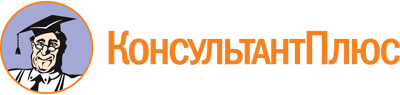 Приказ министерства социальной политики Красноярского края от 25.11.2022 N 90-Н
"Об утверждении Административного регламента предоставления министерством социальной политики Красноярского края государственной услуги по оценке соответствия качества оказываемых социально ориентированной некоммерческой организацией общественно полезных услуг, установленным критериям в сфере социальной поддержки и социального обслуживания"Документ предоставлен КонсультантПлюс

www.consultant.ru

Дата сохранения: 03.12.2022
 Пп. "в" п. 18 вступает в силу с 01.01.2023.Пп. "в" п. 55 вступает в силу с 01.01.2023.Министру социальной политикиКрасноярского края_________________________________________(И.О. Фамилия)от ________________________________________________________________________________________________________________________(полное наименование заявителя(для юридических лиц)Ф.И.О. (для физических лиц); ОГРН__________________________________________________________________________________(адрес местонахождения, телефон (факс),адрес электронной почты)Министру социальной политикиКрасноярского края_________________________________________(И.О. Фамилия)от ________________________________________________________________________________________________________________________(полное наименование заявителя(для юридических лиц)Ф.И.О. (для физических лиц); ОГРН__________________________________________________________________________________(адрес местонахождения, телефон (факс),адрес электронной почты)Министру социальной политикиКрасноярского края_________________________________________(И.О. Фамилия)от ________________________________________________________________________________________________________________________(полное наименование заявителя(для юридических лиц)Ф.И.О. (для физических лиц); ОГРН__________________________________________________________________________________(адрес местонахождения, телефон (факс),адрес электронной почты)ЗАЯВЛЕНИЕЗАЯВЛЕНИЕЗАЯВЛЕНИЕЗАЯВЛЕНИЕЗАЯВЛЕНИЕЗАЯВЛЕНИЕПрошу Вас выдать заключение о соответствии качества оказываемых социально ориентированной некоммерческой организацией ________________________________________________________________________________________________________________________________________________________________________________(наименование социально ориентированной некоммерческой организации)общественно полезных услуг___________________________________________________________________________________________________________________________________________________________________________________________________________________________(наименование общественно полезной услуги)установленным критериям в сфере социальной поддержки и социального обслуживания, рассмотрев представленные документы.Подтверждаем, что организация не является некоммерческой организацией, выполняющей функции иностранного агента, и на протяжении одного года и более оказывает названные общественно полезные услуги, соответствующие критериям оценки качества оказания общественно полезных услуг, утвержденным Постановлением Правительства Российской Федерации от 27 октября 2016 г. N 1096 "Об утверждении перечня общественно полезных услуг и критериев оценки качества их оказания":____________________________________________________________________________________________________________________________________________________________________________________________________________________________________________________________________________________________________(подтверждение соответствия общественно полезной услуги установленнымнормативными правовыми актами Российской Федерации требованиям к еесодержанию (объем, сроки, качество предоставления);___________________________________________________________________________________________________________________________________________________________________________________________________________________________(подтверждение наличия у лиц, непосредственно задействованных в исполненииобщественно полезной услуги (в том числе работников организации иработников, привлеченных по договорам гражданско-правового характера),необходимой квалификации (в том числе профессионального образования, опытаработы в соответствующей сфере), достаточность количества таких лиц)___________________________________________________________________________________________________________________________________________________________________________________________________________________________(подтверждение удовлетворенности получателей общественно полезных услугкачеством их оказания (отсутствие жалоб на действия (бездействие) и (или)решения организации, связанные с оказанием ею общественно полезных услуг,признанных обоснованными судом, органами государственного контроля(надзора) и муниципального надзора, иными органами в соответствии с ихкомпетенцией в течение 2 лет, предшествующих выдаче заключения)___________________________________________________________________________________________________________________________________________________________________________________________________________________________(подтверждение открытости и доступности информации о некоммерческой организации)___________________________________________________________________________________________________________________________________________________________________________________________________________________________(подтверждение отсутствия организации в реестре недобросовестныхпоставщиков по результатам оказания услуги в рамках исполнения контрактов,заключенных в соответствии с Федеральным законом от 5 апреля 2013 годаN 44-ФЗ "О контрактной системе в сфере закупок товаров, работ, услуг дляобеспечения государственных и муниципальных нужд" в течение 2 лет,предшествующих выдаче заключения)Подтверждающие документы прилагаются:Прошу Вас выдать заключение о соответствии качества оказываемых социально ориентированной некоммерческой организацией ________________________________________________________________________________________________________________________________________________________________________________(наименование социально ориентированной некоммерческой организации)общественно полезных услуг___________________________________________________________________________________________________________________________________________________________________________________________________________________________(наименование общественно полезной услуги)установленным критериям в сфере социальной поддержки и социального обслуживания, рассмотрев представленные документы.Подтверждаем, что организация не является некоммерческой организацией, выполняющей функции иностранного агента, и на протяжении одного года и более оказывает названные общественно полезные услуги, соответствующие критериям оценки качества оказания общественно полезных услуг, утвержденным Постановлением Правительства Российской Федерации от 27 октября 2016 г. N 1096 "Об утверждении перечня общественно полезных услуг и критериев оценки качества их оказания":____________________________________________________________________________________________________________________________________________________________________________________________________________________________________________________________________________________________________(подтверждение соответствия общественно полезной услуги установленнымнормативными правовыми актами Российской Федерации требованиям к еесодержанию (объем, сроки, качество предоставления);___________________________________________________________________________________________________________________________________________________________________________________________________________________________(подтверждение наличия у лиц, непосредственно задействованных в исполненииобщественно полезной услуги (в том числе работников организации иработников, привлеченных по договорам гражданско-правового характера),необходимой квалификации (в том числе профессионального образования, опытаработы в соответствующей сфере), достаточность количества таких лиц)___________________________________________________________________________________________________________________________________________________________________________________________________________________________(подтверждение удовлетворенности получателей общественно полезных услугкачеством их оказания (отсутствие жалоб на действия (бездействие) и (или)решения организации, связанные с оказанием ею общественно полезных услуг,признанных обоснованными судом, органами государственного контроля(надзора) и муниципального надзора, иными органами в соответствии с ихкомпетенцией в течение 2 лет, предшествующих выдаче заключения)___________________________________________________________________________________________________________________________________________________________________________________________________________________________(подтверждение открытости и доступности информации о некоммерческой организации)___________________________________________________________________________________________________________________________________________________________________________________________________________________________(подтверждение отсутствия организации в реестре недобросовестныхпоставщиков по результатам оказания услуги в рамках исполнения контрактов,заключенных в соответствии с Федеральным законом от 5 апреля 2013 годаN 44-ФЗ "О контрактной системе в сфере закупок товаров, работ, услуг дляобеспечения государственных и муниципальных нужд" в течение 2 лет,предшествующих выдаче заключения)Подтверждающие документы прилагаются:Прошу Вас выдать заключение о соответствии качества оказываемых социально ориентированной некоммерческой организацией ________________________________________________________________________________________________________________________________________________________________________________(наименование социально ориентированной некоммерческой организации)общественно полезных услуг___________________________________________________________________________________________________________________________________________________________________________________________________________________________(наименование общественно полезной услуги)установленным критериям в сфере социальной поддержки и социального обслуживания, рассмотрев представленные документы.Подтверждаем, что организация не является некоммерческой организацией, выполняющей функции иностранного агента, и на протяжении одного года и более оказывает названные общественно полезные услуги, соответствующие критериям оценки качества оказания общественно полезных услуг, утвержденным Постановлением Правительства Российской Федерации от 27 октября 2016 г. N 1096 "Об утверждении перечня общественно полезных услуг и критериев оценки качества их оказания":____________________________________________________________________________________________________________________________________________________________________________________________________________________________________________________________________________________________________(подтверждение соответствия общественно полезной услуги установленнымнормативными правовыми актами Российской Федерации требованиям к еесодержанию (объем, сроки, качество предоставления);___________________________________________________________________________________________________________________________________________________________________________________________________________________________(подтверждение наличия у лиц, непосредственно задействованных в исполненииобщественно полезной услуги (в том числе работников организации иработников, привлеченных по договорам гражданско-правового характера),необходимой квалификации (в том числе профессионального образования, опытаработы в соответствующей сфере), достаточность количества таких лиц)___________________________________________________________________________________________________________________________________________________________________________________________________________________________(подтверждение удовлетворенности получателей общественно полезных услугкачеством их оказания (отсутствие жалоб на действия (бездействие) и (или)решения организации, связанные с оказанием ею общественно полезных услуг,признанных обоснованными судом, органами государственного контроля(надзора) и муниципального надзора, иными органами в соответствии с ихкомпетенцией в течение 2 лет, предшествующих выдаче заключения)___________________________________________________________________________________________________________________________________________________________________________________________________________________________(подтверждение открытости и доступности информации о некоммерческой организации)___________________________________________________________________________________________________________________________________________________________________________________________________________________________(подтверждение отсутствия организации в реестре недобросовестныхпоставщиков по результатам оказания услуги в рамках исполнения контрактов,заключенных в соответствии с Федеральным законом от 5 апреля 2013 годаN 44-ФЗ "О контрактной системе в сфере закупок товаров, работ, услуг дляобеспечения государственных и муниципальных нужд" в течение 2 лет,предшествующих выдаче заключения)Подтверждающие документы прилагаются:Прошу Вас выдать заключение о соответствии качества оказываемых социально ориентированной некоммерческой организацией ________________________________________________________________________________________________________________________________________________________________________________(наименование социально ориентированной некоммерческой организации)общественно полезных услуг___________________________________________________________________________________________________________________________________________________________________________________________________________________________(наименование общественно полезной услуги)установленным критериям в сфере социальной поддержки и социального обслуживания, рассмотрев представленные документы.Подтверждаем, что организация не является некоммерческой организацией, выполняющей функции иностранного агента, и на протяжении одного года и более оказывает названные общественно полезные услуги, соответствующие критериям оценки качества оказания общественно полезных услуг, утвержденным Постановлением Правительства Российской Федерации от 27 октября 2016 г. N 1096 "Об утверждении перечня общественно полезных услуг и критериев оценки качества их оказания":____________________________________________________________________________________________________________________________________________________________________________________________________________________________________________________________________________________________________(подтверждение соответствия общественно полезной услуги установленнымнормативными правовыми актами Российской Федерации требованиям к еесодержанию (объем, сроки, качество предоставления);___________________________________________________________________________________________________________________________________________________________________________________________________________________________(подтверждение наличия у лиц, непосредственно задействованных в исполненииобщественно полезной услуги (в том числе работников организации иработников, привлеченных по договорам гражданско-правового характера),необходимой квалификации (в том числе профессионального образования, опытаработы в соответствующей сфере), достаточность количества таких лиц)___________________________________________________________________________________________________________________________________________________________________________________________________________________________(подтверждение удовлетворенности получателей общественно полезных услугкачеством их оказания (отсутствие жалоб на действия (бездействие) и (или)решения организации, связанные с оказанием ею общественно полезных услуг,признанных обоснованными судом, органами государственного контроля(надзора) и муниципального надзора, иными органами в соответствии с ихкомпетенцией в течение 2 лет, предшествующих выдаче заключения)___________________________________________________________________________________________________________________________________________________________________________________________________________________________(подтверждение открытости и доступности информации о некоммерческой организации)___________________________________________________________________________________________________________________________________________________________________________________________________________________________(подтверждение отсутствия организации в реестре недобросовестныхпоставщиков по результатам оказания услуги в рамках исполнения контрактов,заключенных в соответствии с Федеральным законом от 5 апреля 2013 годаN 44-ФЗ "О контрактной системе в сфере закупок товаров, работ, услуг дляобеспечения государственных и муниципальных нужд" в течение 2 лет,предшествующих выдаче заключения)Подтверждающие документы прилагаются:Прошу Вас выдать заключение о соответствии качества оказываемых социально ориентированной некоммерческой организацией ________________________________________________________________________________________________________________________________________________________________________________(наименование социально ориентированной некоммерческой организации)общественно полезных услуг___________________________________________________________________________________________________________________________________________________________________________________________________________________________(наименование общественно полезной услуги)установленным критериям в сфере социальной поддержки и социального обслуживания, рассмотрев представленные документы.Подтверждаем, что организация не является некоммерческой организацией, выполняющей функции иностранного агента, и на протяжении одного года и более оказывает названные общественно полезные услуги, соответствующие критериям оценки качества оказания общественно полезных услуг, утвержденным Постановлением Правительства Российской Федерации от 27 октября 2016 г. N 1096 "Об утверждении перечня общественно полезных услуг и критериев оценки качества их оказания":____________________________________________________________________________________________________________________________________________________________________________________________________________________________________________________________________________________________________(подтверждение соответствия общественно полезной услуги установленнымнормативными правовыми актами Российской Федерации требованиям к еесодержанию (объем, сроки, качество предоставления);___________________________________________________________________________________________________________________________________________________________________________________________________________________________(подтверждение наличия у лиц, непосредственно задействованных в исполненииобщественно полезной услуги (в том числе работников организации иработников, привлеченных по договорам гражданско-правового характера),необходимой квалификации (в том числе профессионального образования, опытаработы в соответствующей сфере), достаточность количества таких лиц)___________________________________________________________________________________________________________________________________________________________________________________________________________________________(подтверждение удовлетворенности получателей общественно полезных услугкачеством их оказания (отсутствие жалоб на действия (бездействие) и (или)решения организации, связанные с оказанием ею общественно полезных услуг,признанных обоснованными судом, органами государственного контроля(надзора) и муниципального надзора, иными органами в соответствии с ихкомпетенцией в течение 2 лет, предшествующих выдаче заключения)___________________________________________________________________________________________________________________________________________________________________________________________________________________________(подтверждение открытости и доступности информации о некоммерческой организации)___________________________________________________________________________________________________________________________________________________________________________________________________________________________(подтверждение отсутствия организации в реестре недобросовестныхпоставщиков по результатам оказания услуги в рамках исполнения контрактов,заключенных в соответствии с Федеральным законом от 5 апреля 2013 годаN 44-ФЗ "О контрактной системе в сфере закупок товаров, работ, услуг дляобеспечения государственных и муниципальных нужд" в течение 2 лет,предшествующих выдаче заключения)Подтверждающие документы прилагаются:Прошу Вас выдать заключение о соответствии качества оказываемых социально ориентированной некоммерческой организацией ________________________________________________________________________________________________________________________________________________________________________________(наименование социально ориентированной некоммерческой организации)общественно полезных услуг___________________________________________________________________________________________________________________________________________________________________________________________________________________________(наименование общественно полезной услуги)установленным критериям в сфере социальной поддержки и социального обслуживания, рассмотрев представленные документы.Подтверждаем, что организация не является некоммерческой организацией, выполняющей функции иностранного агента, и на протяжении одного года и более оказывает названные общественно полезные услуги, соответствующие критериям оценки качества оказания общественно полезных услуг, утвержденным Постановлением Правительства Российской Федерации от 27 октября 2016 г. N 1096 "Об утверждении перечня общественно полезных услуг и критериев оценки качества их оказания":____________________________________________________________________________________________________________________________________________________________________________________________________________________________________________________________________________________________________(подтверждение соответствия общественно полезной услуги установленнымнормативными правовыми актами Российской Федерации требованиям к еесодержанию (объем, сроки, качество предоставления);___________________________________________________________________________________________________________________________________________________________________________________________________________________________(подтверждение наличия у лиц, непосредственно задействованных в исполненииобщественно полезной услуги (в том числе работников организации иработников, привлеченных по договорам гражданско-правового характера),необходимой квалификации (в том числе профессионального образования, опытаработы в соответствующей сфере), достаточность количества таких лиц)___________________________________________________________________________________________________________________________________________________________________________________________________________________________(подтверждение удовлетворенности получателей общественно полезных услугкачеством их оказания (отсутствие жалоб на действия (бездействие) и (или)решения организации, связанные с оказанием ею общественно полезных услуг,признанных обоснованными судом, органами государственного контроля(надзора) и муниципального надзора, иными органами в соответствии с ихкомпетенцией в течение 2 лет, предшествующих выдаче заключения)___________________________________________________________________________________________________________________________________________________________________________________________________________________________(подтверждение открытости и доступности информации о некоммерческой организации)___________________________________________________________________________________________________________________________________________________________________________________________________________________________(подтверждение отсутствия организации в реестре недобросовестныхпоставщиков по результатам оказания услуги в рамках исполнения контрактов,заключенных в соответствии с Федеральным законом от 5 апреля 2013 годаN 44-ФЗ "О контрактной системе в сфере закупок товаров, работ, услуг дляобеспечения государственных и муниципальных нужд" в течение 2 лет,предшествующих выдаче заключения)Подтверждающие документы прилагаются:1._______________________________________________________________________1._______________________________________________________________________1._______________________________________________________________________1._______________________________________________________________________1._______________________________________________________________________1._______________________________________________________________________2._______________________________________________________________________2._______________________________________________________________________2._______________________________________________________________________2._______________________________________________________________________2._______________________________________________________________________2._______________________________________________________________________3._______________________________________________________________________3._______________________________________________________________________3._______________________________________________________________________3._______________________________________________________________________3._______________________________________________________________________3._______________________________________________________________________и так далее.и так далее.и так далее.и так далее.и так далее.и так далее.(Должность)(Подпись)(Подпись)(Ф.И.О.)"__" __________ 20__ г. М.П. (при наличии)"__" __________ 20__ г. М.П. (при наличии)"__" __________ 20__ г. М.П. (при наличии)"__" __________ 20__ г. М.П. (при наличии)"__" __________ 20__ г. М.П. (при наличии)"__" __________ 20__ г. М.П. (при наличии)ЗАКЛЮЧЕНИЕо соответствии качества оказываемых социальноориентированной некоммерческой организацией общественнополезных услуг установленным критериям <*>ЗАКЛЮЧЕНИЕо соответствии качества оказываемых социальноориентированной некоммерческой организацией общественнополезных услуг установленным критериям <*>ЗАКЛЮЧЕНИЕо соответствии качества оказываемых социальноориентированной некоммерческой организацией общественнополезных услуг установленным критериям <*>_________________________________________________________________________(наименование органа, выдавшего заключение)подтверждает, что социально ориентированная некоммерческая организация_________________________________________________________________________(полное наименование и основной государственный регистрационный номерсоциально ориентированной некоммерческой организации)на протяжении ______________ оказывает следующие общественно полезные услуги,_________________________________________________________________________(наименование органа, выдавшего заключение)подтверждает, что социально ориентированная некоммерческая организация_________________________________________________________________________(полное наименование и основной государственный регистрационный номерсоциально ориентированной некоммерческой организации)на протяжении ______________ оказывает следующие общественно полезные услуги,_________________________________________________________________________(наименование органа, выдавшего заключение)подтверждает, что социально ориентированная некоммерческая организация_________________________________________________________________________(полное наименование и основной государственный регистрационный номерсоциально ориентированной некоммерческой организации)на протяжении ______________ оказывает следующие общественно полезные услуги,(период)соответствующие критериям оценки качества оказания общественно полезных услуг, утвержденным Постановлением Правительства Российской Федерации от 27 октября 2016 г. N 1096 "Об утверждении перечня общественно полезных услуг и критериев оценки качества их оказания":_________________________________________________________________________(наименования общественно полезных услуг)___________________________________________________________________________________________________________________________________________________________________________________________________________________________соответствующие критериям оценки качества оказания общественно полезных услуг, утвержденным Постановлением Правительства Российской Федерации от 27 октября 2016 г. N 1096 "Об утверждении перечня общественно полезных услуг и критериев оценки качества их оказания":_________________________________________________________________________(наименования общественно полезных услуг)___________________________________________________________________________________________________________________________________________________________________________________________________________________________соответствующие критериям оценки качества оказания общественно полезных услуг, утвержденным Постановлением Правительства Российской Федерации от 27 октября 2016 г. N 1096 "Об утверждении перечня общественно полезных услуг и критериев оценки качества их оказания":_________________________________________________________________________(наименования общественно полезных услуг)___________________________________________________________________________________________________________________________________________________________________________________________________________________________(Подпись)(Подпись)(Ф.И.О., должность)N п/пПризнак заявителяЗначения признака заявителяРезультат предоставления государственной услуги: "Выдача (направление) заключения (уведомления об отказе в выдаче заключения) по оценке качества оказания социально ориентированной некоммерческой организацией общественно полезных услуг"Результат предоставления государственной услуги: "Выдача (направление) заключения (уведомления об отказе в выдаче заключения) по оценке качества оказания социально ориентированной некоммерческой организацией общественно полезных услуг"Результат предоставления государственной услуги: "Выдача (направление) заключения (уведомления об отказе в выдаче заключения) по оценке качества оказания социально ориентированной некоммерческой организацией общественно полезных услуг"1Заявитель обратился лично или через представителя?1) обратился лично;2) обратился через представителя.2Тип заявителя1) Заявитель;Результат предоставления государственной услуги: "Выдача документа с исправленными допущенными опечатками и (или) ошибками в выданном документе"Результат предоставления государственной услуги: "Выдача документа с исправленными допущенными опечатками и (или) ошибками в выданном документе"Результат предоставления государственной услуги: "Выдача документа с исправленными допущенными опечатками и (или) ошибками в выданном документе"1Тип заявителя1) Заявитель;N вариантаКомбинация значений признаковКомбинация значений признаковРезультат предоставления государственной услуги: "Выдача (направление) заключения (уведомления об отказе в выдаче заключения) по оценке качества оказания социально ориентированной некоммерческой организацией общественно полезных услуг"Результат предоставления государственной услуги: "Выдача (направление) заключения (уведомления об отказе в выдаче заключения) по оценке качества оказания социально ориентированной некоммерческой организацией общественно полезных услуг"Результат предоставления государственной услуги: "Выдача (направление) заключения (уведомления об отказе в выдаче заключения) по оценке качества оказания социально ориентированной некоммерческой организацией общественно полезных услуг"1Заявитель обратился личноЗаявитель обратился лично2Представитель обратился по доверенностиПредставитель обратился по доверенностиРезультат предоставления государственной услуги: "Выдача (направление) уведомления об отказе в выдаче заключения) по оценке качества оказания социально ориентированной некоммерческой организацией общественно полезных услуг"Результат предоставления государственной услуги: "Выдача (направление) уведомления об отказе в выдаче заключения) по оценке качества оказания социально ориентированной некоммерческой организацией общественно полезных услуг"Результат предоставления государственной услуги: "Выдача (направление) уведомления об отказе в выдаче заключения) по оценке качества оказания социально ориентированной некоммерческой организацией общественно полезных услуг"1Заявитель обратился личноЗаявитель обратился лично2Представитель обратился по доверенностиПредставитель обратился по доверенностиРезультат предоставления государственной услуги: "Выдача документа с исправленными допущенными опечатками и (или) ошибками в выданном документе"Результат предоставления государственной услуги: "Выдача документа с исправленными допущенными опечатками и (или) ошибками в выданном документе"Результат предоставления государственной услуги: "Выдача документа с исправленными допущенными опечатками и (или) ошибками в выданном документе"3Тип заявителя1) Заявитель